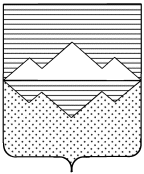 АДМИНИСТРАЦИЯМЕЖЕВОГО ГОРОДСКОГО ПОСЕЛЕНИЯСАТКИНСКОГО РАЙОНА ЧЕЛЯБИНСКОЙ ОБЛАСТИРАСПОРЯЖЕНИЕот 29.03.2019г. № 32Об утверждении перечня нормативных правовых актов или их отдельных частей, содержащих обязательные требования, оценка соблюдения, которых является предметом муниципального лесного контроляВ соответствии с  пунктом 1 части 2 статьи 8.2 Федерального закона от 26.12.2008 № 294-ФЗ «О защите прав юридических лиц и индивидуальных предпринимателей при осуществлении государственного контроля (надзора) и муниципального контроля»,РАСПОРЯЖАЮСЬ:1. Утвердить Перечень нормативных правовых актов или их отдельных частей, содержащих обязательные требования, оценка соблюдения которых является предметом муниципального лесного контроля.2. Разместить настоящее распоряжение на официальном сайте администрации Саткинского муниципального района.3.	Настоящее распоряжение вступает в силу после его подписания.4. Контроль за исполнением настоящего распоряжения возложить на специалиста землеустроителя администрации Межевого городского поселения.Глава Межевого городского поселения                                          Р.М. РыбаковУтвержденораспоряжением администрацииМежевого городского поселенияот 29 марта 2019 г. № 32Переченьнормативных правовых актов или их отдельных частей, содержащихобязательные требования, оценка соблюдения которых является предметоммуниципального лесного контроля№п/пНаименованиеи реквизиты акта Краткое описание круга лиц и (или) перечня объектов, в отношении которых устанавливаются обязательные требованияУказание на структурные единицы акта, соблюдение которых оценивается  при проведении мероприятий  по контролю112223344Раздел I. Международные договоры РФ и акты органов Евразийского экономического союза-Раздел I. Международные договоры РФ и акты органов Евразийского экономического союза-Раздел I. Международные договоры РФ и акты органов Евразийского экономического союза-Раздел I. Международные договоры РФ и акты органов Евразийского экономического союза-Раздел I. Международные договоры РФ и акты органов Евразийского экономического союза-Раздел I. Международные договоры РФ и акты органов Евразийского экономического союза-Раздел I. Международные договоры РФ и акты органов Евразийского экономического союза-Раздел I. Международные договоры РФ и акты органов Евразийского экономического союза-Раздел I. Международные договоры РФ и акты органов Евразийского экономического союза-Раздел II. Федеральные конституционные законы и Федеральные законыРаздел II. Федеральные конституционные законы и Федеральные законыРаздел II. Федеральные конституционные законы и Федеральные законыРаздел II. Федеральные конституционные законы и Федеральные законыРаздел II. Федеральные конституционные законы и Федеральные законыРаздел II. Федеральные конституционные законы и Федеральные законыРаздел II. Федеральные конституционные законы и Федеральные законыРаздел II. Федеральные конституционные законы и Федеральные законыРаздел II. Федеральные конституционные законы и Федеральные законы11Лесной кодекс Российской Федерации от 04.12.2006 N 200-ФЗ. Лесной кодекс Российской Федерации от 04.12.2006 N 200-ФЗ. Лесной кодекс Российской Федерации от 04.12.2006 N 200-ФЗ. юридические лица,индивидуальные предпринимателиюридические лица,индивидуальные предпринимателичасти 1, 2, 5 статьи 60.12части 1, 2, 5 статьи 60.1222Кодекс Российской Федерации об административных правонарушениях
от 30 декабря 2001 г. № 195-ФЗКодекс Российской Федерации об административных правонарушениях
от 30 декабря 2001 г. № 195-ФЗКодекс Российской Федерации об административных правонарушениях
от 30 декабря 2001 г. № 195-ФЗюридические лица,индивидуальные предпринимателиюридические лица,индивидуальные предпринимателистатьи 7.9, 7.10, 8.12, часть 4 статьи 8.25, статьи 8.27, 8.28, 8.30, 8.31, 8.32статьи 7.9, 7.10, 8.12, часть 4 статьи 8.25, статьи 8.27, 8.28, 8.30, 8.31, 8.3233Федеральный закон от 26 декабря 2008 г. № 294-ФЗ
"О защите прав юридических лиц и индивидуальных предпринимателей при осуществлении государственного контроля (надзора) и муниципального контроля"Федеральный закон от 26 декабря 2008 г. № 294-ФЗ
"О защите прав юридических лиц и индивидуальных предпринимателей при осуществлении государственного контроля (надзора) и муниципального контроля"Федеральный закон от 26 декабря 2008 г. № 294-ФЗ
"О защите прав юридических лиц и индивидуальных предпринимателей при осуществлении государственного контроля (надзора) и муниципального контроля"юридические лица,индивидуальные предпринимателиюридические лица,индивидуальные предпринимателичасть 1 статьи 9, часть 1 статьи 10, часть 1 статьи 11, часть 1 статьи 12часть 1 статьи 9, часть 1 статьи 10, часть 1 статьи 11, часть 1 статьи 12Раздел III. Указы Президента Российской Федерации, постановления и распоряжения Правительства Российской ФедерацииРаздел III. Указы Президента Российской Федерации, постановления и распоряжения Правительства Российской ФедерацииРаздел III. Указы Президента Российской Федерации, постановления и распоряжения Правительства Российской ФедерацииРаздел III. Указы Президента Российской Федерации, постановления и распоряжения Правительства Российской ФедерацииРаздел III. Указы Президента Российской Федерации, постановления и распоряжения Правительства Российской ФедерацииРаздел III. Указы Президента Российской Федерации, постановления и распоряжения Правительства Российской ФедерацииРаздел III. Указы Президента Российской Федерации, постановления и распоряжения Правительства Российской ФедерацииРаздел III. Указы Президента Российской Федерации, постановления и распоряжения Правительства Российской ФедерацииРаздел III. Указы Президента Российской Федерации, постановления и распоряжения Правительства Российской ФедерацииНаименование документа(обозначение)Наименование документа(обозначение)Наименование документа(обозначение)Сведения об утвержденииСведения об утвержденииОписание круга лиц и (или) видов деятельности, и (или)перечня объектов, в отношении которых устанавливаются обязательные требованияОписание круга лиц и (или) видов деятельности, и (или)перечня объектов, в отношении которых устанавливаются обязательные требованияУказание на структурные единицы акта, соблюдение которых оценивается  при проведении мероприятий  по контролю4Постановление Правительства Российской Федерации "Об утверждении Правил пожарной безопасности в лесах"Постановление Правительства Российской Федерации "Об утверждении Правил пожарной безопасности в лесах"Постановление Правительства Российской Федерации "Об утверждении Правил пожарной безопасности в лесах"от 30 июня 2007 года № 417от 30 июня 2007 года № 417юридические лица,индивидуальные предпринимателиюридические лица,индивидуальные предпринимателиВесь акт в части, касающейся муниципального контроляРаздел IV. Нормативные правовые акты федеральных органов исполнительной власти- Раздел IV. Нормативные правовые акты федеральных органов исполнительной власти- Раздел IV. Нормативные правовые акты федеральных органов исполнительной власти- Раздел IV. Нормативные правовые акты федеральных органов исполнительной власти- Раздел IV. Нормативные правовые акты федеральных органов исполнительной власти- Раздел IV. Нормативные правовые акты федеральных органов исполнительной власти- Раздел IV. Нормативные правовые акты федеральных органов исполнительной власти- Раздел IV. Нормативные правовые акты федеральных органов исполнительной власти- Раздел IV. Нормативные правовые акты федеральных органов исполнительной власти- Раздел V.Законы и иные нормативные правовые акты Челябинской области-Раздел V.Законы и иные нормативные правовые акты Челябинской области-Раздел V.Законы и иные нормативные правовые акты Челябинской области-Раздел V.Законы и иные нормативные правовые акты Челябинской области-Раздел V.Законы и иные нормативные правовые акты Челябинской области-Раздел V.Законы и иные нормативные правовые акты Челябинской области-Раздел V.Законы и иные нормативные правовые акты Челябинской области-Раздел V.Законы и иные нормативные правовые акты Челябинской области-Раздел V.Законы и иные нормативные правовые акты Челябинской области-Раздел VI. Муниципальные правовые актыРаздел VI. Муниципальные правовые актыРаздел VI. Муниципальные правовые актыРаздел VI. Муниципальные правовые актыРаздел VI. Муниципальные правовые актыРаздел VI. Муниципальные правовые актыРаздел VI. Муниципальные правовые актыРаздел VI. Муниципальные правовые актыРаздел VI. Муниципальные правовые актыНаименованиеи реквизиты акта Наименованиеи реквизиты акта Краткое описание круга лиц и (или) перечня объектов, в отношении которых устанавливаются обязательные требованияКраткое описание круга лиц и (или) перечня объектов, в отношении которых устанавливаются обязательные требованияУказание на структурные единицы акта, соблюдение которых оценивается  при проведении мероприятий  по контролюУказание на структурные единицы акта, соблюдение которых оценивается  при проведении мероприятий  по контролю55Решение Совета депутатов Межевого городского поселения от 03.2019 г.  № 135 «Об утверждении Положения об организации и осуществлении муниципального лесного контроля  Межевого городского поселения»Решение Совета депутатов Межевого городского поселения от 03.2019 г.  № 135 «Об утверждении Положения об организации и осуществлении муниципального лесного контроля  Межевого городского поселения»Решение Совета депутатов Межевого городского поселения от 03.2019 г.  № 135 «Об утверждении Положения об организации и осуществлении муниципального лесного контроля  Межевого городского поселения»юридические лица,индивидуальные предпринимателиюридические лица,индивидуальные предпринимателиВ полном объемеВ полном объеме66Постановление администрации Межевого городского поселения от 30.07.2018 г. № 162 «Об утверждении Административного                                                                          регламента по осуществлению муниципального лесного контроля  на территории  Межевого городского поселения»Постановление администрации Межевого городского поселения от 30.07.2018 г. № 162 «Об утверждении Административного                                                                          регламента по осуществлению муниципального лесного контроля  на территории  Межевого городского поселения»Постановление администрации Межевого городского поселения от 30.07.2018 г. № 162 «Об утверждении Административного                                                                          регламента по осуществлению муниципального лесного контроля  на территории  Межевого городского поселения»юридические лица,индивидуальные предпринимателиюридические лица,индивидуальные предпринимателиВ полном объемеВ полном объемеРаздел VII. Иные нормативные документы, обязательность соблюдения которых установлена законодательством Российской Федерации-Раздел VII. Иные нормативные документы, обязательность соблюдения которых установлена законодательством Российской Федерации-Раздел VII. Иные нормативные документы, обязательность соблюдения которых установлена законодательством Российской Федерации-Раздел VII. Иные нормативные документы, обязательность соблюдения которых установлена законодательством Российской Федерации-Раздел VII. Иные нормативные документы, обязательность соблюдения которых установлена законодательством Российской Федерации-Раздел VII. Иные нормативные документы, обязательность соблюдения которых установлена законодательством Российской Федерации-Раздел VII. Иные нормативные документы, обязательность соблюдения которых установлена законодательством Российской Федерации-Раздел VII. Иные нормативные документы, обязательность соблюдения которых установлена законодательством Российской Федерации-Раздел VII. Иные нормативные документы, обязательность соблюдения которых установлена законодательством Российской Федерации-